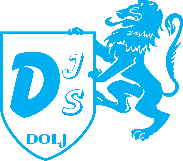 Rezultatul la proba ”Interviu”  desfășurată în data de 27.03.2024, ora 10.00, pentru  examenul de promovarea în grad profesional imediat superior celui deținut, a unui funcționar public de execuţiedin cadrul D.J.S.T. Dolj- Compartiment  Contabilitate-Salarii-Resurse UmaneData afişării: 27.03.2024 ora: 12,00 la sediul D.J.S.T. Dolj – etaj 1, Avizier  şi pe pagina de internet a Direcţiei Județene pentru Sport și Tineret Dolj: www.sportdolj.ro*Notă :Este declarant ”admis” la ”Interviu”, candidatul care a obținut minimum 50 de puncte. Candidaţii nemulţumiţi de rezultatul obţinut pot depune contestaţie în termen de o zi lucrătoare de la data  afişării la secretarul comisiei de soluţionare a contestaţiilor.Secretar comisie examen : Ștefănescu Roxana – consilier superiorNr. crt.Număr și data înregistrare dosarPunctajul obținut la ”interviu”Rezultatul probei ”interviu”Admis/Respins1.384/04.03.2024ADMIS